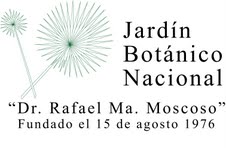 JARDIN BOTANICO  NACIONAL “Dr. Rafael Ma. Moscoso”“Año  de la alfabetización”Estadística de la OAI trimestral Cantidad de información solicitadas Enero/Marzo 2016JARDIN BOTANICO  NACIONAL “Dr. Rafael Ma. Moscoso“Año  de la alfabetización”Medios  utilizados para canalizar informaciónJennifer paredes carpio     Medios UtilizadosMes FísicoElectrónicoTotal Enero022Febrero022Marzo 235Total de periodo9FísicoElectrónico27